Акция С 17 МАЯ ПО 06 ИЮНЯ 2021 «Беларусь против табака»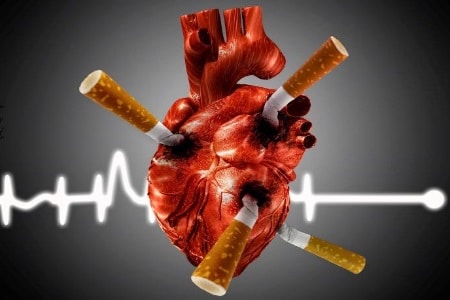 С 17 мая по 06 июня на территории Дятловского района проводится республиканская информационно - образовательная акция «Беларусь против табака».Акция проводится с целью профилактики заболеваний, причинно - связанных с табакокурением, повышения уровня информированности населения в отношении пагубных последствий потребления табака, приводящих к возникновению зависимости и ряда серьезных заболеваний, формирования у гражданского общества поддержки мер, направленных на защиту населения от последствий потребления табака и воздействия табачного дыма.В рамках акции запланировано проведение пресс - мероприятия «радиомарафон» с участием специалистов Дятловской ЦРБ.27 мая 2021 будет проведена «Прямая линия» по вопросам «Вред курения» (тел. 64-9-55 с 14.00 до 16.00 зам. главного врача по амбулаторно-поликлинической помощи Свиб Т.Э.)УЗ «Дятловская ЦРБ» зам. главного врача Свиб Т.Э. 